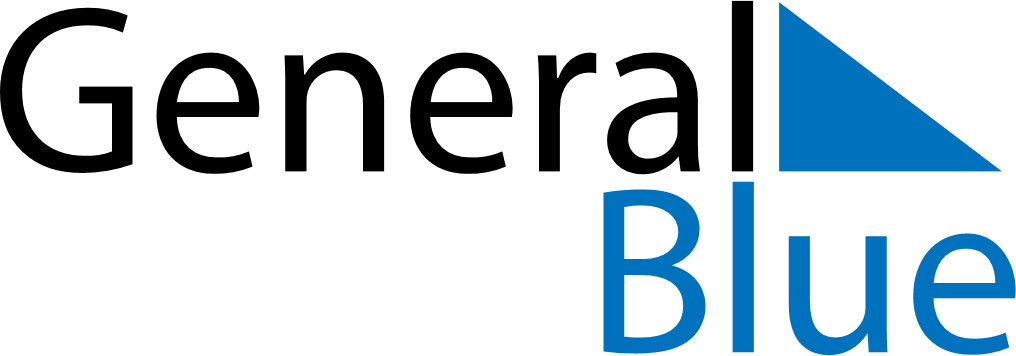 January 2024January 2024January 2024January 2024January 2024January 2024Koeylioe, Satakunta, FinlandKoeylioe, Satakunta, FinlandKoeylioe, Satakunta, FinlandKoeylioe, Satakunta, FinlandKoeylioe, Satakunta, FinlandKoeylioe, Satakunta, FinlandSunday Monday Tuesday Wednesday Thursday Friday Saturday 1 2 3 4 5 6 Sunrise: 9:44 AM Sunset: 3:23 PM Daylight: 5 hours and 38 minutes. Sunrise: 9:43 AM Sunset: 3:24 PM Daylight: 5 hours and 40 minutes. Sunrise: 9:43 AM Sunset: 3:26 PM Daylight: 5 hours and 43 minutes. Sunrise: 9:42 AM Sunset: 3:27 PM Daylight: 5 hours and 45 minutes. Sunrise: 9:41 AM Sunset: 3:29 PM Daylight: 5 hours and 47 minutes. Sunrise: 9:40 AM Sunset: 3:31 PM Daylight: 5 hours and 50 minutes. 7 8 9 10 11 12 13 Sunrise: 9:39 AM Sunset: 3:33 PM Daylight: 5 hours and 53 minutes. Sunrise: 9:38 AM Sunset: 3:35 PM Daylight: 5 hours and 56 minutes. Sunrise: 9:37 AM Sunset: 3:37 PM Daylight: 5 hours and 59 minutes. Sunrise: 9:36 AM Sunset: 3:39 PM Daylight: 6 hours and 3 minutes. Sunrise: 9:34 AM Sunset: 3:41 PM Daylight: 6 hours and 6 minutes. Sunrise: 9:33 AM Sunset: 3:43 PM Daylight: 6 hours and 10 minutes. Sunrise: 9:32 AM Sunset: 3:46 PM Daylight: 6 hours and 13 minutes. 14 15 16 17 18 19 20 Sunrise: 9:30 AM Sunset: 3:48 PM Daylight: 6 hours and 17 minutes. Sunrise: 9:28 AM Sunset: 3:50 PM Daylight: 6 hours and 21 minutes. Sunrise: 9:27 AM Sunset: 3:53 PM Daylight: 6 hours and 25 minutes. Sunrise: 9:25 AM Sunset: 3:55 PM Daylight: 6 hours and 29 minutes. Sunrise: 9:23 AM Sunset: 3:57 PM Daylight: 6 hours and 34 minutes. Sunrise: 9:21 AM Sunset: 4:00 PM Daylight: 6 hours and 38 minutes. Sunrise: 9:19 AM Sunset: 4:03 PM Daylight: 6 hours and 43 minutes. 21 22 23 24 25 26 27 Sunrise: 9:17 AM Sunset: 4:05 PM Daylight: 6 hours and 47 minutes. Sunrise: 9:15 AM Sunset: 4:08 PM Daylight: 6 hours and 52 minutes. Sunrise: 9:13 AM Sunset: 4:10 PM Daylight: 6 hours and 56 minutes. Sunrise: 9:11 AM Sunset: 4:13 PM Daylight: 7 hours and 1 minute. Sunrise: 9:09 AM Sunset: 4:16 PM Daylight: 7 hours and 6 minutes. Sunrise: 9:07 AM Sunset: 4:18 PM Daylight: 7 hours and 11 minutes. Sunrise: 9:05 AM Sunset: 4:21 PM Daylight: 7 hours and 16 minutes. 28 29 30 31 Sunrise: 9:02 AM Sunset: 4:24 PM Daylight: 7 hours and 21 minutes. Sunrise: 9:00 AM Sunset: 4:27 PM Daylight: 7 hours and 26 minutes. Sunrise: 8:58 AM Sunset: 4:29 PM Daylight: 7 hours and 31 minutes. Sunrise: 8:55 AM Sunset: 4:32 PM Daylight: 7 hours and 36 minutes. 